CHARTE DE PROJET SIX SIGMA POUR L’IMMOBILIER 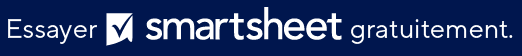 MODÈLE AVEC EXEMPLES 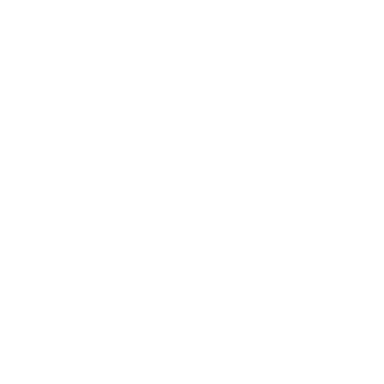 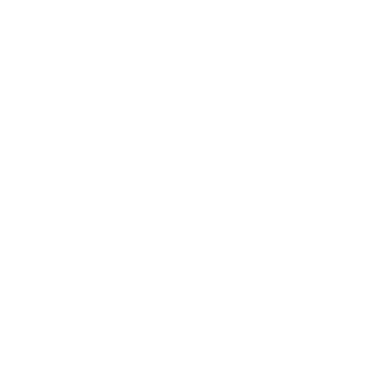 INFORMATIONS GÉNÉRALES DU PROJETPRÉSENTATION DU PROJETCHAMP D’APPLICATION DU PROJETPLANNING PROVISOIRERESSOURCESCOÛTSBÉNÉFICES ET CLIENTSRISQUES, CONTRAINTES ET INCERTITUDESNOM DU PROJETNOM DU PROJETNOM DU PROJETCHEF DE PROJETSSPONSOR DU PROJET Standardiser les documents d’intégration des clients Standardiser les documents d’intégration des clients Standardiser les documents d’intégration des clientsADRESSE E-MAILADRESSE E-MAILNUMÉRO DE TÉLÉPHONEUNITÉ ORGANISATIONNELLEUNITÉ ORGANISATIONNELLE000-000-0000CERTIFICATIONS GREEN BELT ATTRIBUÉESDATE DE DÉBUT PRÉVUEDATE D’ACHÈVEMENT PRÉVUE00/00/000000/00/0000CERTIFICATIONS BLACK BELT ATTRIBUÉESÉCONOMIES ATTENDUESCOÛTS ESTIMÉS237 750 $184 900 $PROBLÈME OU QUESTION Au cours des deux dernières années, nos concurrents ont déplacé toutes les opérations de logement en ligne. En conséquence, nous perdons à la fois des clients qui reviennent et des futurs clients. Pour les agents dont la capacité de transaction en ligne est limitée, le taux de clients récurrents a diminué de 20 % au cours des quatre dernières années. Le trafic des références a diminué de 28 % pour ces mêmes agents. Les agents qui obtiennent toutes les signatures d’intégration de contrats en ligne maintiennent ou augmentent leur clientèle.BUT DU PROJETNous visons à standardiser les méthodes d’intégration des clients.ANALYSE DE RENTABILITÉNotre agence immobilière a mis en place un système réussi pour conclure des transactions en ligne, mais beaucoup de nos agents utilisent toujours des formulaires physiques pour intégrer de nouveaux clients. Le manque de technologie cohérente est frustrant pour les clients et va à l’encontre de notre image d’agence immobilière moderne qui peut « acheter et vendre des maisons à n’importe quel endroit du pays ». Nous devons mettre en œuvre un logiciel de passation de contrats en ligne, former les agents actuels et développer un protocole cohérent pour l’intégration des clients.OBJECTIFS/MÉTRIQUESD’ici la fin de 2032, nous mettrons en œuvre un logiciel pour signer tous les documents d’intégration et développerons un protocole de formation pour mettre à jour les agents actuels. D’ici janvier 2033, 100 % des agents seront en mesure d’effectuer chaque interaction commerciale avec les clients en ligne.LIVRABLES ATTENDUSDANS LE CHAMP D’APPLICATIONIntégration des contrats des clientsHORS DU CHAMP D’APPLICATIONClôture des contratsJALON CLÉDÉBUTFINFormer l’équipe projet et mener la revue préliminaireFinaliser le plan de projet et la charte de projetMener la phase de définitionMener la phase de mesureMener la phase d’analyseMener la phase d’améliorationMener la phase de contrôleClôturer le projet et rédiger le rapport de synthèseÉQUIPE DE PROJETRESSOURCES D'ASSISTANCEBESOINS PARTICULIERSTYPE DE COÛTNOMS DU FOURNISSEUR/DE LA MAIN-D’ŒUVRENOMS DU FOURNISSEUR/DE LA MAIN-D’ŒUVRETARIFQTÉMONTANTMain-d’œuvre150,00 $200 30 000,00 $ Main-d’œuvre200,00 $100 20 000,00 $ Main-d’œuvre350,00 $50 17 500,00 $ Main-d’œuvre85 000,00 $1 85 000,00 $ Main-d’œuvre4 850,00 $3 14 550,00 $ Fournitures17 850,00 $1 17 850,00 $ COÛTS TOTAUXCOÛTS TOTAUX 184 900,00 $ RESPONSABLE DU PROCESSUSPARTIES PRENANTES CLÉSCLIENT FINALBÉNÉFICES ATTENDUSTYPE DE BÉNÉFICEBASE DE L'ESTIMATIONBASE DE L'ESTIMATIONBASE DE L'ESTIMATIONMONTANT DU BÉNÉFICE ESTIMÉÉconomies spécifiques 25 000,00 $ Augmentation du chiffre d’affaires 92 500,00 $ Productivité plus élevée (Légère) 17 500,00 $ Amélioration de la conformité 12 000,00 $ Meilleure prise de décision 18 500,00 $ Réduction des coûts de maintenance 26 000,00 $ Moins de coûts divers 46 250,00 $ BÉNÉFICE TOTAL 237 750,00 $ RISQUESCONTRAINTESINCERTITUDESPRÉPARÉ PARFONCTIONDATEEXCLUSION DE RESPONSABILITÉTous les articles, modèles ou informations proposés par Smartsheet sur le site web sont fournis à titre de référence uniquement. Bien que nous nous efforcions de maintenir les informations à jour et exactes, nous ne faisons aucune déclaration, ni n’offrons aucune garantie, de quelque nature que ce soit, expresse ou implicite, quant à l’exhaustivité, l’exactitude, la fiabilité, la pertinence ou la disponibilité du site web, ou des informations, articles, modèles ou graphiques liés, contenus sur le site. Toute la confiance que vous accordez à ces informations relève de votre propre responsabilité, à vos propres risques.